ЧЕРКАСЬКА ОБЛАСНА РАДАР І Ш Е Н Н Я06.09.2019                                                                                    № 30-43/VIIПро звернення депутатів Черкаської обласної ради до Президента України, Верховної Ради України, Кабінету Міністрів УкраїниВідповідно до статті 43 Закону України «Про місцеве самоврядування
в Україні» обласна рада в и р і ш и л а:схвалити звернення депутатів Черкаської обласної ради до Президента України, Верховної Ради України, Кабінету Міністрів України
щодо законодавчого врегулювання права на прозорість та відкритість
у діяльності Національної комісії, що здійснює державне регулювання у сферах енергетики та комунальних послуг, в частині формування цін та тарифів
на енергоносії (додається).Перший заступник голови						В. ТАРАСЕНКОДодатокдо рішення обласної ради06.09.2019 № 30-43/VIIЗвернення депутатів Черкаської обласної ради до Президента України, Верховної Ради України, Кабінету Міністрів України щодо законодавчого врегулювання права на прозорість та відкритість у діяльності Національної комісії, що здійснює державне регулювання у сферах енергетики та комунальних послуг, в частині формування цін та тарифів на енергоносіїЯк депутати Черкаської обласної ради, вважаємо своїм обов’язком звернутися та висловити власну позицію щодо ситуації, яка склалася на ринку енергетики.В останні роки неодноразово порушувалося питання демонополізації ринку енергетики та забезпечення відкритості й прозорості у діяльності Національної комісії, що здійснює державне регулювання у сферах енергетики та комунальних послуг (НКРЕКП), в частині формування ціни на енергоносії (електроенергію та газ). Це було складовою економічного реформування країни.В умовах спаду економіки, зміни товарних ринків виробники та господарники України перебувають в неконкурентних умовах, що стоять на заваді, як щоденній діяльності підприємництва, так і реалізації інвестиційних проектів. Найбільше запитань від бізнесу викликає запроваджена модель регулювання обсягів споживання енергоносіїв та їх обліку, що фактично здійснюється за рахунок господарюючих суб’єктів.Залишається без відповіді питання, чому Україна, маючи власні родовища природнього газу, розширену мережу виробників електроенергії, що здатні забезпечити економіку країни, ціна на ці енергоносії розраховується за надуманими формулами.Тому, виходячи зі сказаного вище, вимагаємо:Терміново провести перевірку діяльності НКРЕКП в частині обґрунтованості формування ціни на енергоносії та затверджених умов контролю за обсягами їх споживання;Забезпечити на правовому рівні закріплення зобов’язання діяльності НКРЕКП в умовах повної відкритості та прозорості;Провести аудит на обґрунтованість усіх діючих рішень НКРЕКП, в тому числі за ознаками наявності чи відсутності корупційної складової;Вирішити питання перегляду постанови НКРЕКП від 30.09.2015 № 2494 у частині обов’язкових вимог та умов встановлення лічильників з модемом для дистанційного передавання обсягів споживання природнього газу, а також покласти витрати на його встановлення на компанії, що проводять продаж газу.Враховуючи важливість та резонанс порушеного питання, просимо прискорити розгляд цього звернення, що здатне забезпечити економічне зростання України.Схвалено на тридцятій сесії Черкаської обласної ради сьомого скликання 06 вересня  2019 року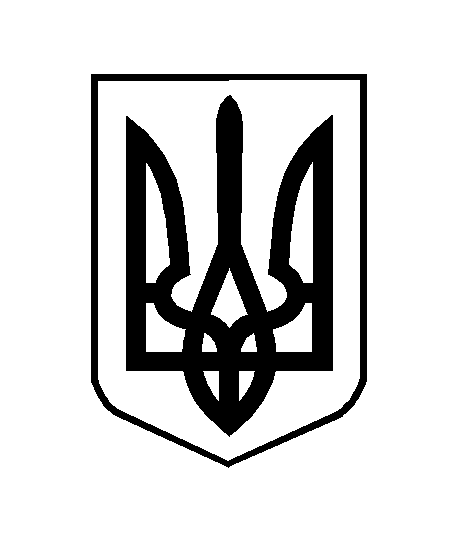 